FREE NOW disponibiliza 1 milhão de euros para oferta de viagens até aos centros de vacinação Covid 19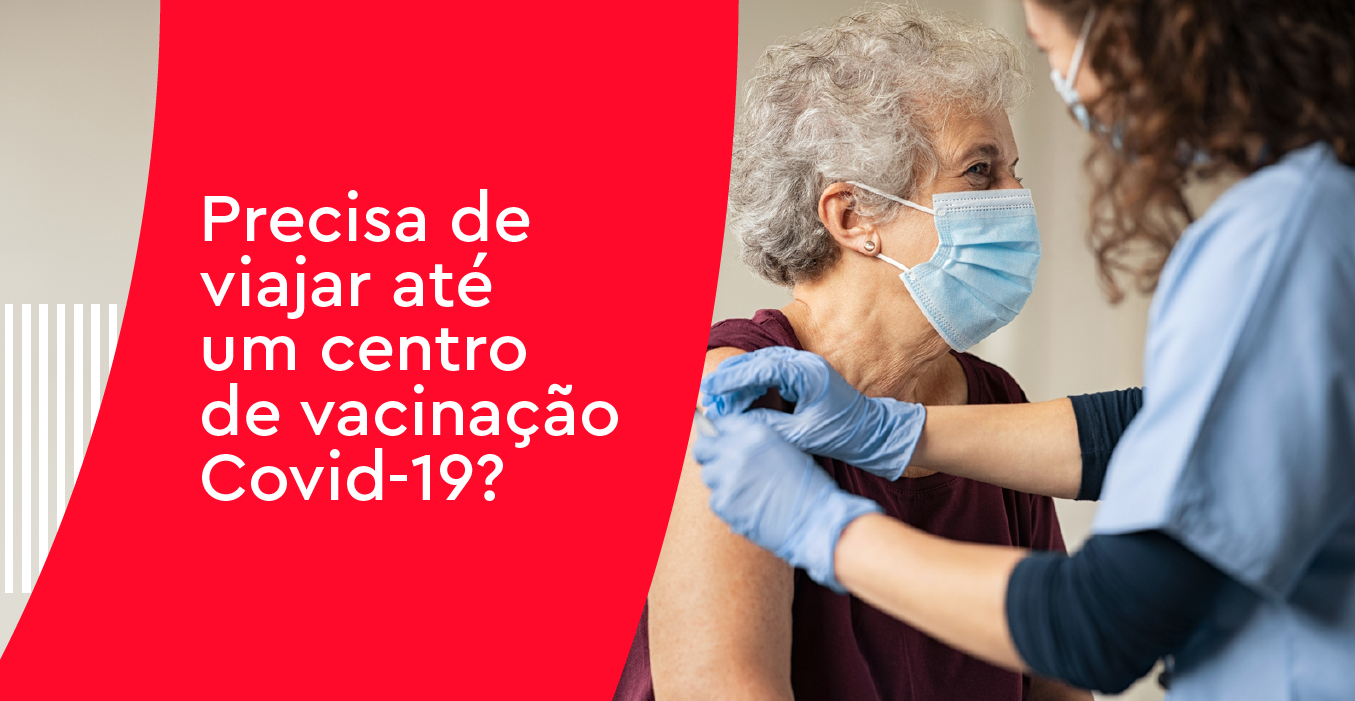 FREE NOW é a única plataforma de mobilidade em Portugal a implementar uma iniciativa de apoio à vacinação Covid 19;A iniciativa será implementada em oito mercados europeus, além de Portugal, Irlanda, Alemanha, Polónia, Espanha, Itália, Roménia e Grécia;O valor total de 1 milhão de euros será distribuído para oferta de viagens nos vários países de acordo com os números de vacinações diárias comunicados;Em Portugal qualquer pessoa que necessite de se deslocar até um centro de vacinação pode receber um reembolso até 10€ em duas viagens;Todas as viagens serão realizadas em veículos que cumprem todas as normas de segurança propostas pela DGS, garantindo a segurança de passageiros e motoristas;O objetivo da marca é continuar a dar fortes contributos no combate à pandemia em Portugal e toda a Europa, ao mesmo tempo que alavanca o negócio dos seus parceiros e motoristas numa fase difícil;A FREE NOW vai disponibilizar 1 milhão de euros para oferta de viagens a todas as pessoas que vão obter a vacina contra a Covid-19. A partir de agora, em 8 países da Europa, incluindo Portugal, os passageiros que se desloquem a um centro oficial de vacinação Covid 19 na sua cidade podem receber o reembolso do valor das viagens diretamente na sua conta bancária.O objetivo da iniciativa é criar mais um apoio ao combate da pandemia, oferecendo viagens seguras, em veículos que respeitam todas as normas propostas pela DGS, até aos centros oficiais de vacinação Covid 19.A oferta está disponível para qualquer pessoa que vai ser vacinada contra a Covid-19 e que realize as viagens através da app FREE NOW. Após realizar as viagens de ida para um centro de vacinação e regresso a casa, os passageiros apenas precisam de ir a https://free-now.com/pt/vacinacao-covid-19 , fazer o registo das mesmas, e o valor será reembolsado. Este reembolso tem um limite máximo de 10 euros. "Sabemos que o ano começou com restrições contínuas, mas há uma luz ao fundo do túnel com o processo de vacinação já em curso em toda a Europa. Reforçando todas as medidas já implementadas pela Free NOW no apoio ao combate à situação pandémica que vivemos, esta é mais uma forma de contribuir para que a situação melhore rapidamente, ajudando os portugueses a chegar aos centros de vacinação de forma acessível, segura e cómoda", refere Sérgio Pereira, General Manager FREE NOW.De recordar que no início da pandemia a marca implementou também iniciativas de apoio ao SNS. A campanha “Táxi Herói”  incluiu a criação de uma categoria de viagens totalmente gratuitas para profissionais de saúde na app. A FREE NOW é também parceiro no recém-criado projeto Cama Solidária, contribuindo novamente com a oferta de deslocações para profissionais de saúde e voluntários do projeto.Para que os motoristas possam trabalhar em segurança e para que os passageiros viajem da mesma forma, a FREE NOW equipou mais de dez mil veículos TVDE e TAXI com divisória de proteção e oferta de máscaras e gel desinfetante aos motoristas permitindo-lhes retomar a atividade na máxima segurança.A marca afirma que mais iniciativas serão implementadas brevemente, e que um dos focos no momento é conseguir ajudar no combate à pandemia e no suporte ao negócio dos parceiros e motoristas."O último ano também tem sido muito difícil para os nossos motoristas, pelo que esta iniciativa de transportar as pessoas para a vacinação é uma forma de obterem mais viagens e garantirem o seu rendimento", acrescenta Sérgio Pereira. Todos os motoristas receberão o valor do trajeto, sendo o desconto suportado na totalidade pela FREE NOW.Mais informações sobre esta iniciativa e detalhes sobre como pode ser reembolsado aqui: https://free-now.com/pt/vacinacao-covid-19Sobre a FREE NOW:FREE NOW é uma joint venture de mobilidade múltipla apoiada pelo BMW Group e Daimler AG. Além da mobilidade, FREE NOW também oferece serviços de micro-mobilidade, como e-scooters, e-bikes, e-vespas, bem como partilha de carros. É composto pelos serviços FREE NOW (10 mercados europeus) e Βeat (5 mercados latino-americanos e 1 europeu). Resumindo, estes serviços contam atualmente com 50 milhões de utilizadores em 16 mercados e mais de 150 cidades. FREE NOW é, portanto, o maior provedor de mobilidade multi-serviço da Europa e o operador de crescimento mais rápido na América Latina. FREE NOW trabalha com vários fornecedores terceirizados para oferecer aos seus clientes uma gama ainda mais ampla de opções para ir de A a B. No total, cerca de 2.000 funcionários em cerca de 35 escritórios trabalham para os serviços da FREE NOW, liderado pelo CEO Marc Berg. 